Tarea del momentoResistencia cultural(Reflexión -  Criticidad -  Creatividad - Testimonio).*  Una mirada a 50 años del golpe militar         (Pasado presente y futuro de nuestra historia). *“Ante un hecho importante, recuérdalo tú y recuérdalo a otros”.  Ronald Fraser.*“¡Ay de ustedes, escribas y fariseos hipócritas, porque ni entran al reino de los cielos ni dejan entrar a nadie! ¡Ay de ustedes, escribas y fariseos hipócritas, que por un lado hacen oraciones larguísimas en las calles y por el otro les roban las casas a las viudas! ¡Hipócritas! ¡Ay de ustedes, hipócritas!, porque recorren el mundo en busca de conversos, y una vez que los encuentran los hacen dos veces más hijos del infierno que ustedes mismos. ¡Guías ciegos, ay de ustedes!, porque dicen que no importa que se jure en vano por el templo de Dios, pero si alguien jura en vano por el oro del templo, lo condenan”. *Algunos de nosotros, Che, abandonaron el amor a los pobres, que hoy se multiplican en la Patria Grande latinoamericana y en el mundo. Dejaron de guiarse por grandes sentimientos de amor para ser absorbidos por estériles disputas partidarias y, a veces, hacen de los amigos, enemigos, y de los verdaderos enemigos, aliados. Corroídos por la vanidad y por la disputa de espacios políticos, ya no tienen el corazón encendido por ideas de justicia. Permanecieron sordos a los clamores del pueblo, perdieron la humildad del trabajo de base y ahora cambian utopías por votos.                Frei Betto.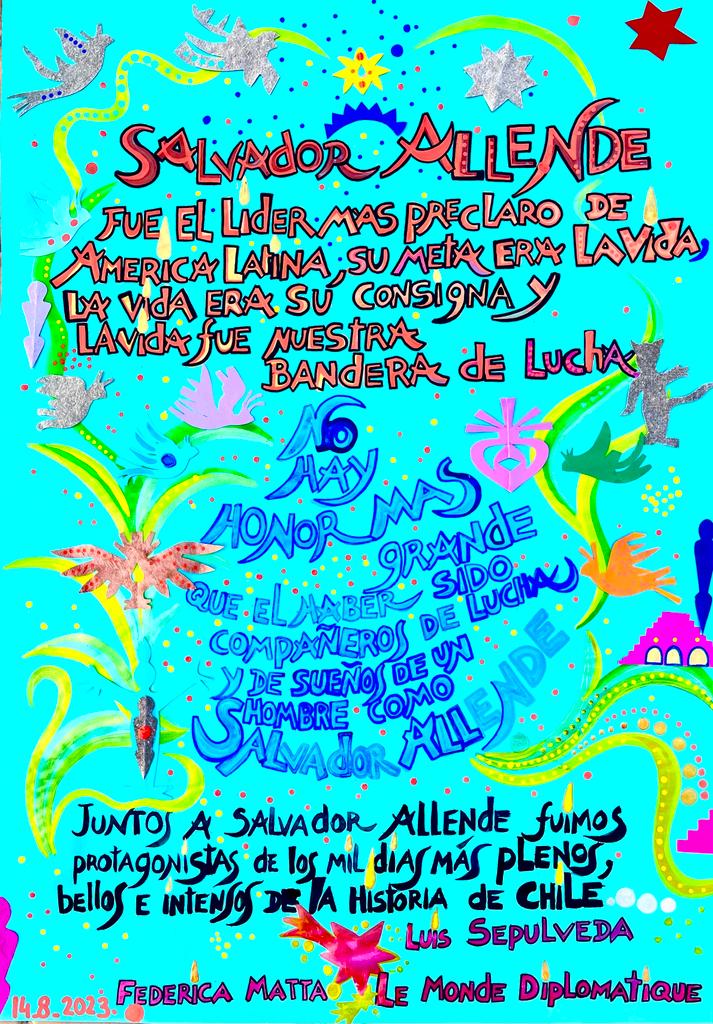 Resistir es mucho más que soportar.Resistencia cultural(Reflexión -  Criticidad -  Creatividad - Testimonio).Contra cultura.Introducción.Chile desde abajo y desde la memoria.	Me atreví a escribir sobre el momento político contingente, consciente que no tengo todos los elementos teóricos de un especialista ni la expertiz del político profesional para analizar la realidad y entregar elementos que ayuden a comprender lo que ocurre; y si éste es un buen político, creíble, puede ayudar a mostrar caminos al pueblo para seguir avanzando con la moral en alto, a pesar de las dificultades..  	Escribo con las herramientas que tengo y lo que soy; un simple hombre común, un trabajador; un militante popular sin militancia partidaria, pero con un plus: un cristiano por Gracia de Dios, que tiene conciencia de sus capacidades y limitaciones; cree en sus utopías, trabaja por ellas y tiene como modelo humano, a Jesús de Nazareth. 	Escribo especialmente pensando en mí y en la clase trabajadora, porque se hizo necesario reforzar mis propias convicciones y la de millones de víctimas de la falta de información real, a pesar de tantos medios de comunicación que existen; y de declararnos pomposamente que, a diferencia de otros países totalitarios, Chile tiene Libertad de Expresión y Libertad de Prensa; cuestión que lo dudo.Por eso este pequeño libro, escrito al pasar, en su origen iba a ser una carta para algunos amigos cercanos; pero ya sentado en el computador mis manos no dejaron de teclear y tuve que aceptar porque la energía venía desde las entrañas y no tanto del intelecto. En medio de tantos hechos, errores o delitos que amargan; y de tanta noticia manipulada, sugiero profundizar algunas lecturas que confronten mis afirmaciones con documentación, porque puede haber algún dato erróneo. No soy especialista, ya lo dije; puedo equivocarme como cualquier persona; pero a diferencia de la prensa mercurial (ver caso de los 119 o los crímenes de Puente Bulnes) está en mi intencionalidad el triunfo de la verdad.  Ésta es esquiva para los sabios, mas no para los sencillos n los hambrientos.Escribo para que la luz de la Esperanza no se oscurezca y las utopías, que hoy apenas se divisan a lontananza, sigan siendo el norte de los que trabajamos por construir una sociedad justa y fraterna, donde haya paz y quepamos todos.      Víctor.Llegada de Boric al Poder.El año 2021 Gabriel Boric, joven líder universitario, emerge en las movilizaciones estudiantiles del 2011, preside la FECH el 2012; es diputado desde 2014, cargo desde el cual impulsó leyes en bien de las familias y los sectores más pobres, logrando que algunas de ellas se transformaran en Ley de La República. Boric en un par de meses de campaña logró la más alta votación y asume la Presidencia de Chile, con un 56% de los votos; algo inesperado para los militantes de partidos tradicionales que teniendo grandes partidos, con recursos y con presencia en todo el país no logran ser competitivos con sus propuestas. Algunos con más de medio siglo de historia no pueden explicarse cómo poco antes de las elecciones presidenciales este joven del extremo sur del país llega a Santiago y logra crear redes y formar un partido nuevo, Convergencia Social, para luego ganar por lejos a todos los demás candidatos (antes: Bachelet - Piñera; Bachelet – Piñera);  Luego Mayorías por el Apruebo y después Mayorías por el Rechazo. ¿Qué nos está diciendo la realidad?  Algo está ocurriendo en la política chilena y los estudiosos de ella no logran darse cuenta qué es. Algunos dicen que es un cambio epocal, otros hablan del Derrumbe del Modelo; y hay otros que afirman que la dictadura logró penetrar con una cultura individualista en la mentalidad de los chilenos, donde no tiene espacio lo colectivo ni la preocupación por lo público; mucho menos darnos el tiempo para preguntarnos  qué pasa con el pobre. No se sabe bien qué nos está ocurriendo, pero algo ocurre. Parafraseando a teóricos de nivel mundial podemos decir “Un fantasma recorre Chile, el fantasma del…”  pero para pena de unos y alegría de otros no es “el fantasma del comunismo” con el cual se da inicio al Manifiesto Comunista.No sabemos bien qué es, pero algo pasa; y frente al fenómeno algunos intelectuales de izquierda, más viejos, quieren comprender el momento histórico e invitan a leer o releer a Marx, Lenin, Troski, Bacunin y otros; pero los militantes jóvenes responden ¡Que vamos a leer a viejos Klos! ¡Nosotros estamos en otra!”   He aquí un impasse generacional y habría que incorporar al ruedo del debate a Herbert Marcuse, porque los jóvenes viven en un mundo distinto, que a los adultos nos cuesta ver; otro cine, otra música, otra literatura, otra tecnología, otra mirada y otro nivel de conexiones con el mundo. Viven en una sociedad planetaria, donde todo lo que ocurre en el mundo le llega de inmediato. Ya no somos un país isleño. Los vuelos en los aeropuertos van y vienen desde todas partes del globo, como lo era un siglo atrás la Estación Central con sus trenes. Lo primero que tenemos que hacer para comprender es preguntarnos es ¿en qué están los jóvenes? ¿Qué buscan? Es la eterna lucha generacional, hoy enriquecida con el desarrollo tecnológico.Objetivamente los jóvenes de hoy están insatisfechos y critican con la pulsión juvenil y cierta superioridad moral; “pero otra cosa es con guitarra”. Ayer nosotros criticamos a la URSS que en la primera mitad del siglo XX se tuvo como el gran Proyecto Obrero a nivel mundial que había que imitar, criticamos a la iglesia católica, medio de Salvación del alma, por opulenta, pre Vaticano II, criticamos al gobierno de Frei Montalva porque no hacía una Revolución de Verdad; sino siguiendo las pautas del “Tío Sam”; criticamos a los partidos populares, PS, PC; y con mayor dureza contra partidos socialdemócratas; (Radicales, decés, etc.) por no avanzar más. Criticamos a nuestros propios padres por conformistas o por incoherentes y también con superioridad moral.  Podríamos sacarles en cara a los jóvenes sus “metidas de pata”; y quizás, algunos de ellos, sinvergüenzas “han metido las manos”; pero no ayudaría de mucho apuntar con el dedo viendo la paja en el ojo ajeno. Nos llevaría a una discusión inconducente; más bien tenemos que preguntarnos de dónde aprendieron esas prácticas de tomar al Estado como “Botín de Guerra”. Los partidos políticos, unos más otros menos, han tenido entre sus filas buenos maestros es estas prácticas. Su “praxis” fue hacerse del poder no para transformar la sociedad; sino para hacerse del “botín”. Revisen la historia de Chile y van a encontrar muchos ejemplos. Solamente revisen las peleas que se dieron y se dan entre ellos por controlar botines como Gendarmería, la CONADI; obviamente todos los Ministerios, porque les permite meter “su gente” y dar miles de puestos de trabajo; pero muchas veces ese hombre o mujer que encontró trabajo para alimentar su familia tiene que hipotecar su libertad de conciencia y de expresión, porque hay que firmar el carnet de tal o cual partido y aparentar  un compromiso que no es genuino; y por ahí se va filtrando la corrupción; una de las formas es “el compadrazgo” una institución histórica en nuestro pequeño país. A veces basta una llamada telefónica de un apellido vinoso para que llegue un nuevo jefe al taller o la oficina, que no tiene ningún mérito, salvo la cuna. Probablemente, “consuelo de tontos”, esto ocurre a nivel mundial; pero debemos ponernos firmes; y si bien es verdad que “siempre va a haber corrupción” como he escuchado a gente que entre frustrada y desanimada dice eso y también dice “Salga cualquier presidente los pobres tenemos que trabajar igual”. ¡No, compañero, hay que ponerse firme! ¡Aunque seamos un puñado, al partido no ingresa cualquiera! Aporto dos expresiones que ayuden a meditar:W. Lenin “hay períodos donde existe la corrupción de la militancia”.Allende: “Somos los más y los mejores” (habla del trabajador no corrompido).Ante la pregunta ¿Qué buscan los jóvenes? CERTEZAS, REFERENTES.buscan algo distinto, rechazando todo lo que está establecido por encontrarlo inauténtico. Quieren más verdad; quieren más coherencia. Son y no son nuestros hijos generacionales. Buscan, ensayan, fracasan; y siguen buscando. Rechazan instituciones, normativas y modelos políticos; rechazan la cultura occidental y miran hacia el oriente con la intención de encontrar allí respuestas a algo parecido a insatisfacción del alma. Rechazan a “Dios”, vacían las iglesias; pero valoran y quieren vida espiritual. Buscan la paz, la hermandad humana; pero muchos y muchas siguen dependiendo de los malls y del consumo. Desde oriente los jóvenes miran nuestra sociedad y les gustaría tener la libertad y bienestar que nosotros, como sociedad capitalista, aparentamos tener.  Tenemos una relación generacional de Padre – Hijo, conflictiva porque así son las relaciones intergeneracionales; pero además la nuestra se da dentro de un cambio epocal.  Venimos de una larga dictadura y de una transición hacia la democracia inconclusa; con remiendos y ensayos; pero igual inconclusa. En este contexto histórico los jóvenes chilenos asumen el poder ejecutivo; el mismo que asumió Allende en 1973.Estos jóvenes rechazaron en sus discursos no sólo a la dictadura; también a la Concertación; con al menos simpatía por la izquierda. Es otra generación no sólo joven, sino también bastante distinta. Es bueno en una disputa generacional apostar por los jóvenes, porque son un signo de esperanza; pero a su vez, ser joven no es garantía de nada. No por ser joven van a tener una moral superior como lo proclamaron impetuosamente. …Pero váyanse con cuidado la gente de Derecha y los Padres de la Concertación, porque los estoy mirando desde abajo y desde la memoria. Tampoco ustedes fueron un buen ejemplo de moral y probidad.No sólo vendieron medio Chile a empresas transnacionales. Vendieron el Proyecto Político de la Unidad Popular y se casaron con un proyecto Neoliberal; ¡Y aquí estamos, como Ud. nos ve; sin saber hacia dónde vamos! ¿Por qué nadie habla de eso?Vendieron hasta las guaguas a personas de países europeos (cientos y cientos de niños separados de sus madres). Pero no son los únicos. Ya antes ocurrieron hechos que nos cuesta creer que hayan sido posible, cómo desde la metrópoli santiaguina, el parlamento de la República de Chile el año 1866 decide crear la provincia de Arauco (Cautín y Malleco); gobierno de Montt. “Ley de Radicación” y comienza a rematar las tierras del pueblo mapuche (pueblo autónomo de su territorio hasta antes de ser invadido por el ejército chileno). Los paños de Tierra podían ser hasta de 500 hectáreas y como no tenía límite máximo las ventas, hubo familias que compraron más de un paño. Así se formaron los latifundios; y así se formaron las reducciones. Por ello que los gobiernos de Frei y Allende tenían la Reforma Agraria en su Programa; y por ello también que los grupos de hacendados y Patria y Libertad hicieron lo que hicieron (sugiero revisar el libro EL CAUTINAZO del historiador Pedro Canales; además la película chilena “LA ARAÑA” que habla de la formación y actuación del grupo paramilitar  “Patria y Libertad”). Hay muchos autores que cuestionan la tarea realizada en los 30 años y lo grave, que no es una crítica al voleo; está fundamentada en investigaciones de personas académicamente sólidas (Gabriel Salazar, Gómez Leyton, Felipe Portales, Tomás Moulian); a ninguno de ellos se ha salido a desmentir con datos; se opta más por ignorarlos.Volvamos a los jóvenes. Éstos, a pesar de que muchas cosas los separan de la Concertación han sido pragmáticos y se han “abuenado”. Una vez asumido el gobierno de Boric; y a los primeros signos de debilidad e inexperiencia (visita al wallmapu) se incorporó al PS poniendo a sus mejores cuadros con experiencia en las negociaciones y el manejo del poder; y este partido que sabe moverse con un discurso genérico que le permite ser de izquierda y tomar medidas capitalistas, les ha ayudado a poner un escudo para detener los cohetes lanzados desde el poder del adversario, que perdiendo las elecciones presidenciales sigue controlando gran parte de la vida el país (Símil gbo. de Balmaceda).Además, la coyuntura es contradictoria y le ha permitido al PS ganar perdiendo; porque ellos habían perdido las elecciones presidenciales (el PC, aunque no se creía posible, logró enganchar con los jóvenes y ya antes había logrado construir un Programa de Gobierno común entre los equipos de Boric y Jadue).Una observación ¿Se ha fijado como se desenvuelven los militantes del partido comunista dentro del gobierno de Boric, con tantas dificultades y cuestionamientos de su gente? Ahí están; jóvenes y viejos; ahí están.  Es digno de observar, porque yo creo que la Derecha le tiene ganas al PC pero no haya por dónde. Yo no soy comunista; pero tampoco soy anticomunista. Sólo observo con independencia y conciencia crítica la realidad; y por supuesto, reconozco y valoro la formación de sus cuadros. Aunque pueden haber casos…Otro tanto podemos decir de los militantes claves del PS en el gobierno de Boric,  que logran darle cierta estabilidad; aunque mi opinión del PS es distinta; ya que ellos han sido parte de Los Gobiernos de la Transición a los cuales anteriormente yo hice fuertes críticas.   Probablemente si esto no hubiera ocurrido (la alianza intergeneracional) la Derecha circunstancialmente mayoritaria en ambas cámaras y con el control de varios instrumentos; entre ellos los medios de comunicación ya tendrían al gobierno volteado. Ahora se ha unido juventud y experiencia en la gobernanza (dicen los sociólogos que la gobernanza en regímenes democráticos es cada día más difícil de realizar, por tanto, fue una buena decisión, que también beneficia al PS que se reivindica ante el pueblo y la clase trabajadora como un partido de izquierda, porque durante los 30 años no fue claro esta opción; pero, así como va el gobierno, haciendo acuerdos y alianzas con empresarios aún no se ve claro si esta opción se concretará. En una de esas sacan al partido comunista del gobierno y… porque en nuestro siglo XXI (sociedad líquida), se puede ser de izquierda y liberal.En el mundo de la política los hijos adolescentes que cuestionaron todo lo que hacían y decían sus padres, ahora que a ellos les toca hacerse cargo de administrar la casa, “reculan” y se reconcilian; reconociendo que no es fácil gobernar y que no todo lo que se hizo en el pasado es malo. “Hay grandes avances …” dijo Boric en su viaje a Europa en julio del 2023 ante grandes consorcios empresariales para que vengan a invertir a Chile; quizás presionado por una Derecha parlamentaria que bloquea todas las iniciativas del ejecutivo, si es que no se le asegura seguir ganando a manos llenas; entre las más visibilizadas están la mantención de las AFP y las ISAPRES; bajar el royalty minero y el impuesto a los súper ricos. También todos los días presionan para que los municipios y otras instancias de gobierno desbloqueen y permitan llevar adelante proyectos de inversión que han sido rechazados por los daños ambientales que generan. Bueno, ante la presión, Boric va cediendo. Esto pasa hasta en las mejores familias. A esta presión de la élite política y económica hay que sumarle el caso Fundaciones, una vergüenza nacional que le quitan piso al presidente y su Programa, del cual se aprovecha la derecha política para justificar su oposición a la Reforma de Pensiones y a la Reforma Tributaria del Ministro Marcel; sabiendo que de ésta depende dar una respuesta digna a aquellos que han esperado por años que se haga justicia, como es La Deuda Histórica de Maestros y Maestras.Lo importante que los jóvenes se apoyen en la experiencia, pero no la repitan. Entonces es bueno que no se le vayan los humos a la cabeza y escuchen el susurro de la sabia Violeta:    “Vale más en este mundoser limpio de sentimientos.Muchos van de ropa blancay Dios me libre por dentro.  Hay que medir el silencio,hay que medir las palabras,Sin quedarse ni pasarsemedio a medio de la raya. Al pasito por las piedrascuidado con los juanetes,que aquí no ha nacido nadiecon una estrella en la frente”.El inesperado Estallido Social del 2019.                                                   (Nadie lo vio venir)Las últimas elecciones presidenciales que comenté anteriormente fueron después de un gran estallido social que iniciaron los escolares de Enseñanza Media por el alza de $30 en el pasaje del Metro. “Una llamita se puede convertir en un gran incendio”.El Estallido Social o Revuelta fue inesperado. Bastó un llamado de parte de los líderes estudiantiles a saltar los torniquetes en una estación del Metro y chiquillas y chiquillos con sus uniformes escolares y su ímpetu adolescente comienzan a cumplir la orden de sus dirigentes con un espíritu lúdico, con capacidad nula de parte de los guardias para detenerlos; Los adultos que iban cabeza gacha, pasivamente a tomar el Metro para ir a sus trabajos, se suman sin pensarlo a  esta provocación al orden público; de inmediato vino como respuesta la represión policial y al día siguiente eran todas las estaciones del Metro tomadas; incluso, algunas incendiándose. Luego la revuelta se fue a las poblaciones y allí prendió como una hoguera a nivel del país. ¿Por qué de un momento a otro esta violencia inusitada?  Lo racional es pensar que más de algo no estaba bien en nuestra sociedad.Las autoridades del Gobierno de Piñera acusaron a los comunistas de incitar a las manifestaciones; el presidente fue más allá todavía y dijo que estábamos en Guerra y que había infiltración de agitadores extranjeros. Llegó a decir en cadena nacional que “estamos en guerra contra un enemigo implacable” Pero este enemigo nadie sabía quién era porque nadie lo vio venir. Los más románticos dijimos poéticamente que “era la fuerza de un pueblo que se cansó de los abusos de los poderosos”. “¡Ahora por fin habría un cambio de verdad!”. Con el correr de los días, el 2° Gobierno de Sebastián Piñera trastabillaba; caían ministros por violación a DDHH; las mujeres se organizaron para denunciar el Patriarcado, un grupo presentó una performance llamada “Un violador en tu camino” que se multiplicó por miles de grupos de mujeres presentando esta performance en los frontis de instituciones del Estado, en otro tiempo respetables, demostrando la fuerza del llamado “sexo débil”.“Yo no soy esa que tú te imaginas
Una señorita tranquila y sencilla
Que un día abandonas y siempre perdona
Esa niña si, no
Esa no soy yo.Yo no soy esa que tú te creías
La paloma blanca que te baila el agua
Que ríe por nada diciendo sí a todo
Esa niña si, no
Esa no soy yo”.                       (Mari Trini).El 8 de marzo del mismo año, Día Internacional de La Mujer, el Movimiento Femenino logró convocar a un millón de mujeres de todas las edades, abuelas, hijas nietas; hacen una marcha que impresiona por la multitud y por la firmeza con que denuncian cómo el patriarcado es parte consustancial del Estado Chileno y el machismo es parte de la vida cotidiana de la violencia que sufre la mujer dentro y fuera del hogar (muchas mujeres de diferentes edades daban testimonios de haber sido violentadas dentro y fuera de la familia; en las escuelas, en las cárceles, en los trabajos… Un dolor, una herida abierta.Mon Laferte, cuando fue invitada a participar en el Festival de Viña; dudó asistir. ¿Qué sería más coherente con el estallido?, si presentarse o no. Optó por ir a Viña y centró todo su Show relevando el rol de la mujer, su liberación y ruptura de estereotipos asignados a su género, descubriéndose el pecho para provocar y poner el foco que su mensaje era mucho más que conseguir aplausos. Ella no quiso mostrar una joven delicada y pulcra, que sabe callar, sabe sonreír y sentarse decentemente, como niña de familia. ¡No! La Mon quiso cantar en el Festival de Viña para sumar su arte a la Causa Feminista.Tú eres distinta
A todas las de barrio
Para mí
La princesa de la poblaciónEres hermosa
Como una perla
No debes pasar hambre
No debes de sufrirY mientras tejo tu trenza
Imagino cuando crezcas
Verás cómo vas a brotar
Serás la flor más bellaCuando te miro, mi reina
Cuando te escucho cantar
Yo sé, una estrella serás
La que más va a brillarTú no vas a caer
Como esta vieja
Que dejo de cantar
Por un amorDebes ser libre
Salirte de esta mierda      (Mon Laferte: La Trenza).EL Estallido permitió también revivir poesía de otras grandes artistas; rescato entre éstas a Alfonsina Storni, cuya canción más conocida es “Alfonsina y el Mar”.“Tú me quiere salva,Me quieres de espumas,Me quieres de nácar.Que sea azucenasobre todas, casta.De perfume tenue.corola cerrada.Ni un rayo de lunafiltrado me haya.Ni una Margaritase diga mi hermana.Tú me quiere nívea,tú me quieres blanca,                                                     tú me quieres alba.                                                                        Tú me quieres blanca (Alfonsina Storni).Al terminar su presentación la Mon invita al escenario a una treintena de mujeres artistas menos famosas y a otras anónimas, de distintas áreas de la vida, para tributarle un homenaje y toda la Quinta Vergara aplaudió de pie.Provocación para hacerse notar.Luego la artista chilena hizo un mural de 12 metros en una casona porteña al que lo llamó Día uno, que indignó a algunas las autoridades. Ella, frente a la reacción instintiva de quienes opinaron, fotografió la pintura y la subió a las redes sociales, dando a conocer su versión de la obra “El mural habla de nuestro ciclo menstrual, de nuestros estados de ánimo en esos días y los dolores de guatita. Cuando yo era chiquitita, me desmayaba de dolor” (está en internet, si deseas visitar).No a la discriminación.  En el Estallido las minorías sexuales exigieron también su derecho a ser reconocidas y respetadas, levantando la voz ¡Basta de discriminación! Esta demanda del Orgullo Gay surgida el año 69 en Nueva York ya estaba presente en Chile a través de algunos movimientos, pero le faltaba fuerza y consistencia para influir en la vida cultural y jurídica del país. Hoy la sociedad chilena tiene una gran tarea, especialmente en Educación y Legislación. Una tarea ineludible. ¡Hay que abordarla ya! El tema de la Sexualidad y la Diversidad Sexual es tan conflictivo que hasta el Ministro de Educación de Boric, Marco Antonio Ávila, anduvo trastabillando con una acusación constitucional de los Partidos Conservadores. El sexo es una temática tabú, oculta por mucho tiempo y que se destapa como una caja de pandoras. Para adentrarse en el tema y tener una opinión informada sugiero leer dos libros: “Nicolas y sus dos papás” para padres de niños menores; y “De Gabriela a Gabriel”   para adolescentes, jóvenes y adultos.Presencia del Pueblo Mapuche       De esta manera el Estallido Social puso sobre la mesa un montón de demandas, como Educación de calidad, el cuidado del Planeta, reconocimiento a los Pueblos Indígenas y ladevolución de las tierras usurpadas.      Frente a la demanda de las tierras usurpadas se incluyen “las tierras antiguas” como las llaman las comunidades; que no son solo los Títulos de Merced; éstos son retazos de predios de mala calidad donde los encerraron como reducciones, que entregó el Estado invasor (Chile) a un pueblo libre (wallmapu), invadido y aplastado militarmente (año 1.883) que obligó a la emigración mapuche; a salir de su tierra buscando trabajo, a lo que algunos historiadores mapuches le llaman la diáspora; entre ellos Enrique Antileo.No son los títulos de merced que reclama el pueblo mapuche, es el Wallmapu; es decir, todo el territorio mapuche que abarcaba desde el océano Pacífico al Atlántico, antes que existieran los Estados de Chile y Argentina.Doy estos antecedentes porque no será un problema de fácil solución si hay quienes pretenden pasarse de listos y engañar, como un señor que en forma zalamera escribió en el diario un artículo que decía algo así:  “El Estado chileno está en deuda con los mapuches y la Comisión  tendrá que sabiamente devolver lo que corresponde: las tierras con título de Merced y de las tierras antiguas, creo yo, que es justo devolver aquellas que corresponden a sitios de Paliwe, renalhues y sitios ceremoniales”. ¡Por favor! (es decir, el 0, 01 %).Me veo en la obligación de recordar que el Estado chileno en el siglo XIX donó tierras a colonos extranjeros (suizos, alemanes, italianos, franceses) para que poblaran; para cuya gestión de Colonización se contrató al Señor Vicente Pérez Rosales, en el Gobierno del General y presidente de Chile, Manuel Bulnes (leer a Isidoro Errázuriz); luego el Estado remató, desde Santiago, las mejores tierras entre familias adineradas (ver libro “El Despojo” de Martín Correa Cabrera, para despejar dudas). La prudencia nos dice que no es posible devolver todo lo usurpado porque hay poblaciones radicadas allí; eso lo entendemos; por lo tanto, hay que negociar (ya hay equipos en La CONADI trabajando desde el gobierno; y también hay una Comisión Negociadora con diferentes involucrados, que dirige el empresario y ex ministro Alfredo Moreno).El pueblo mapuche sabe que no es posible que le devuelvan todo su territorio; pero por favor, no lo traten como un pueblo ignorante. Ellos, a diferencia nuestra, conocen su historia.¿Los mapuches son un pueblo?Algunos lo dudan. El estallido social nos permitió también percibir un fenómeno interesante: por todas partes, en las movilizaciones flameaba la Wenufolle (bandera mapuche) levantada con orgullo indistintamente por mapuches y chilenos. Sobre este fenómeno hay un artículo con una mirada aguda del historiador José Luis Cabrera Llancaqueo, que ve en este comportamiento el reconocimiento espontáneo del carácter indígena-mestizo de la población chilena (el artículo se encuentra en el libro “La Paja del Páramo” Pueblos Indígenas en Sudamérica. Pág. 85). Editor Pedro Canales T.). Con la intención de aportar a comprender la misma temática, escribo un pequeño trozo de un poema dedicado a “La Constitución que no fue”; aquella rechazada por el pueblo chileno el 4 de septiembre del 2022, esa que hablaba de Plurinacionalidad de la nación chilena; concepto nuevo, presente en las actuales Constituciones de Ecuador y Bolivia. Para el chileno medio es aún un concepto desconocido.Dicen que esa palabra fue una de las razones del voto Rechazo; pero, aun así, no deja de ser verdad. Chile es un país plurinacional; quiérase o no reconocerlo (ver poema en la página 26)No hay mal que dure cien años. Es cuestión de tiempo asumirlo: Es cuestión que la historiografía del siglo XXI con toda la información que ha salido a la luz en las investigaciones recientes, provea al Ministerio de Educación La Verdad Histórica para elaborar los textos escolares; pero no es sólo una cuestión mecánica de entregar datos, es una cuestión más fina, de voluntad para desmitificar El Descubrimiento y La Conquista Amerindia (léase exploración imperialista e invasión de españoles, ingleses, franceses, portugueses). Hoy se ha perdido una batalla; se seguirá imponiendo la verdad del conquistador y sus élites europeas y europeizantes; pero no hay verdades eternas; salvo que sean espirituales; y éstas se dan en otro ámbito. Mientras ocurre este proceso de cambio en nuestro país, poco a poco, en toda nuestra América están pasando cosas “Un fantasma recorre el continente…” y nuestros hijos; o tal vez, los hijos de nuestros hijos verán “Una Tierra Nueva que mana leche y miel”. Mientras tanto, yo repito con Galileo Galilei “Y sin embargo, se mueve”.Por esta demanda (la de los pueblos indígenas), en la revuelta se votaron estatuas de generales, descubridores y conquistadores; aquellos que aparecen en los textos escolares como grandes personajes gracias a la historiografía y también a los ideólogos liberales como Domingo Faustino Sarmiento, que concibieron y crearon las Escuelas Normales. Avance muy loable para el desarrollo y progreso de los niños y niñas de nuestro país; pero con doble finalidad: no olvidemos que existe el currículo oculto a través del cual se van dando visiones de la realidad e interpretaciones de los hechos. El fundamento de las Escuelas Normales en Chile parte de la disyuntiva instalada por uno de sus ideólogos: Civilización y barbarie. Ser indígena para la élite blanca era ser bárbaro, inculto. Con el correr de los siglos, parece que no era tan así, como han ido reconociendo algunos “civilizados”, cuando empiezan a ver que el planeta que explotan día a día se va deteriorando y destruyendo y no pueden para las ansias de consumo neurótico; la Crisis. Comienzan a decir: “parece que los indos no son tan ignorantes; parece que…”.La sala de clases.La cuestión formativa del estudiante se decide en el aula (así ha sido siempre) pero los hilos se mueven desde más arriba, por las manos expertas de las élites constructoras del Estado; por tanto, culpar al maestro de escuela de tantas barbaridades enseñadas en el aula sería injusto, hay que ir más allá; ellos, los profesores de aula, también fueron formados para pensar y ver la realidad como se les enseñaba. En consecuencia, podrían también considerárseles víctimas. Pero el docente tiene una cuota de responsabilidad, que es la lectura permanente y la autoformación, para no repetir todo lo que viene en el Programa; tiene el deber moral de ser maestro ante sus estudiantes, especialmente en los países con dictadura como la que vivimos los chilenos; pero también en tiempos “normales” porque los grupos dominantes instalan un currículo que les aventaja a ellos y sus intereses. Sí, el profesor tiene una responsabilidad, pero mínima comparada con los que tienen el sartén por el mango. Hay responsabilidades individuales e institucionales nada fácil de precisar. La culpa individual y la responsabilidad institucional ante hechos históricos es un tema ético y jurídico no fácil de trabajar. Sugiero leer una tesis de Daniela Sepúlveda Soto (universidad Diego Portales) que investiga el Golpe de Estado en Chile y la responsabilidad de las FFAA, que puede dar luces sobre lo individual y lo institucional, que nos puede ayudar a ir adentrándonos en temas complejos. Hoy, mientras escribo está en plena discusión quién o quiénes son los responsables del golpe de Estado en Chile.Entre la culpa y la responsabilidad: La respuesta del Chile postdictatorial a las violaciones a los derechos humanos desde una lectura de Hannah Arendt* La insistencia en que el Informe Rettig incluyera el contexto histórico se fundamentaba en reafirmar que el golpe de Estado -pronunciamiento militar según sostienen las fuerzas armadas-, fue un acto inevitable y necesario según las circunstancias políticas y sociales de 1973. De esta forma, las fuerzas armadas no eran más que estrictas cumplidoras del deber patrio en un contexto de guerra y violencia provocada por el enemigo interno. Vale decir, el argumento de las fuerzas armadas resonó así: "no somos responsables ni culpables, somos instituciones que obedecemos al deber para el cual fuimos creadas: salvaguardar la paz social del país y sus ciudadanos. Y si de algo podemos sentirnos responsables, es de haber hecho lo correcto".Nosotros los viejos y todas las generaciones de chilenos que pasaron por la escuela, recibimos esa cultura occidental “civilizatoria” para dejar de ser bárbaros, pero en una sociedad del siglo XXI con desarrollo tecnológico que nos permite buscar y recibir información más allá de los muros de la sala de clases, me hace responsable de ser una persona informada, capaz de desaprender y volver a aprender para ir día a día individual y colectivamente liberándonos. La burguesía tiene sus cuadros que la defienden ¿y al proletariado, quien? Palabras de Nelson Soucy, miembro de cristianos por el Socialismo. El Estallido Social y sus bordes.Aprovecho de hacer un reconocimiento especial a aquellos intelectuales y maestros de aula que en condiciones muy limitadas (tiempos de La Colonia o tiempos de Dictadura: Ibáñez, Pinochet) fueron capaces de buscar información y valientemente dejar registro con los cuales hoy podemos enjuiciar la verdad oficial, no sólo de Chile; sino de todos los pueblos invadidos y sometidos: América, África, Asia. “EDUCAR PARA LIBERAR”.En esta bataola del Estallido social hasta el caballo del General Baquedano estuvo a punto de ser volteado; se le cambió el nombre a la Plaza Italia, se constituyó un grupo de jóvenes llamado o autoproclamado “Primera Línea” que defendía de la represión a las familias que llegaban por miles en un ambiente festivo todas las tardes a esta plaza. La violencia incluyó la destrucción de semáforos, locales comerciales e instituciones cuya imagen corporativa representaba para los sectores marginados y explotados a los culpables de sus desgracias (sin negar que se infiltraba lumpen que siempre van a aprovechar cualquier oportunidad para apropiarse de lo ajeno); También no podemos olvidar  la cantidad de personas con graves problemas de salud mental que actualmente no reciben atención y ante cualquier conflicto van a reaccionar con agresividad. Esto lo vemos en la vida cotidiana. Un dato: asistir a una sesión con el siquiatra en el Fonasa pasa por lista de espera. Particular tiene un costo de $80.000 ¿qué bolsillo resiste?  ¿Qué institución le entregará los remedios sin cobrar un harto costo?). No estoy justificando; estoy explicándome el fenómeno de la violencia Obviamente, enfrentamientos los hubo. Tenemos que buscar las causas para que no se repitan.También era una forma de reaccionar frente a los apaleos y los chorros de agua del guanaco; agua con gases realmente desesperante; quien no ha sido víctima no se imagina. Esto hacía que mucha gente optara por no asistir e irse a sus casas; a diferencia de los jóvenes que sí optaban por combatir y se enfrentaban día a día con carabineros.La Primera Línea se enfrentaba de igual a igual con las fuerzas policiales. “De igual a igual” es una manera romántica o eufemística de llamar a un enfrentamiento entre jóvenes que tiran piedras; y molotov los más audaces; contra una fuerza policial formada y contratada para mantener el orden; y reprimir si es necesario.Un caso de mayor gravedad, que conozco de cerca, se produjo con el estudiante Rodrigo Avilés, que estando parado con su bandera en la vereda recibió un chorro de agua que lo tiró al suelo y estuvo en coma entre la vida y la muerte. Hoy felizmente se desenvuelve y puede hacer una vida casi normal; y gracias a Dios no lo “imbuncharon” y mantiene firme sus sueños.                       Rodrigo Avilés.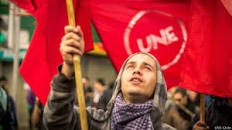 Rodrigo, Junto con otros estudiantes, consolidó la inédita plataforma de izquierda unida, “Crecer”, en el año 2011, y se transformó en un militante clave en la Unión Nacional Estudiantil (UNE). Gracias a la denuncia permanente de sus compañeros y la defensa judicial que hizo su padre se logró saber la verdad y hacer justicia. (muchos otros violentados lamentablemente no la tuvieron).Hasta aquí todo bien para describir el descontento popular que encerraba el estallido social que exigía justicia, pero no “en la medida de lo posible”; sino, basado en La Dignidad de la Persona Humana. Podríamos, a modo de caracterizar el movimiento, decir que su fuerza estaba inspirada en El Derecho a un trato Digno, independiente de la cuna o situación económica que cada uno tenga. Al fragor de esta lucha, contra los abusos y los privilegios, surgió la consigna “EL Neoliberalismo nace y muere en Chile”; pero, al parecer, no bastan las buenas intenciones ni las consignas altisonantes.Algunos quisieron percibirlo como un movimiento popular de izquierda, que arrastraba a las clases medias y a los jóvenes en sus demandas. A diferencia de protestas anteriores este movimiento, emulaba los desbordes de ríos y quebradas que golpean nuestra loca geografía en los crudos inviernos, cuando hasta el famélico Mapocho también despierta y hace de las suyas, arrastrando lo que pilla en el camino. Algo de esto había también en la revuelta de octubre 2019.No todo lo que brilla es oro. El movimiento no era lo que parecía. Parecía de izquierda; es decir, con identidad de clase por las demandas levantadas; en última instancia planteaba el cambio del Sistema. Pero al entrar al análisis de las demandas, especialmente aquellas reivindicativas, vemos que está muy presente el individualismo. Se reclamaba masivamente contra los partidos políticos, por ineficiente y corruptos, contra las AFP, contra el CAE, contra la Constitución ilegítima del ’80; y al mirar y escuchar a quienes protestaban parecía lo que no era. Se hizo  necesario recurrir a las ciencias sociales y sus métodos para observar el fenómeno y ver su esencia. Pareciera que la gente quiere un montón de beneficios, pero sin cambiar el Sistema. El 4 de septiembre del 2022 tuvieron la posibilidad de cambiarlo y lo rechazaron rotunda y masivamente al rechazar La Constitución propuesta; que objetivamente tenía en sus definiciones una clara intencionalidad de cambiar El Sistema de robo y abusos. Incluso más, del 6% propuesto por el gobierno para mejorar las pensiones sólo el 18% de los trabajadores está de acuerdo en compartirlo con los demás; quieren que vaya todo a su cuenta individual y no a un Fondo Solidario ¡Individualismo puro y duro!No está la mística de antaño, donde un buen número de los trabajadores se consideraban hermanos de clase; no sólo los de izquierda, también muchos demócrata cristianos y a veces también los radicales. Entonces haré una pregunta amarga: ¿Valió la pena tanta violencia y tanta esperanza puesta para tan exiguos resultados?Estos enfrenamientos tuvieron un saldo de cientos de jóvenes que quedaron con daño ocular (algunos ciegos) y una treintena de muertos; más unos 2000 jóvenes encarcelados que para unos son delincuentes (así los llama el Sistema Judicial y los políticos de Derecha y algunos díscolos de la Concertación). Para otros son Presos Políticos. En esta disyuntiva ocurrió un hecho curioso, Sergio Micco, un exmilitante demócrata cristiano, líder estudiantil destacado por su compromiso contra la dictadura; durante el estallido social estaba a cargo del Instituto Nacional de Derechos Humanos.  En su cargo de Director del INDH Micco no reconoció la magnitud de la violación de éstos, como sí lo hicieron los funcionarios a su cargo a nivel del país; como sí lo hizo también La Comisión Interamericana de DDHH de La OEA, que vino a Chile a investigar y emitió un informe. Nuevamente se hace presente Hannah Harendt ¿Cuánta culpa individual? ¿Cuánta responsabilidad institucional?En medio de toda esta tragedia del Estallido Social que tenía componentes de miedos y esperanzas, surgieron algunas voces: “los causantes de esto son los patipelados” según dijo una dama encopetada; pero también para ser justo tenemos que agregar que los “patipelados” reaccionaron así por causa de los consorcios económicos que abusaron por décadas con colusiones y créditos draconianos.Mientras ocurrían las protestas se escucharon más voces de la clase dominante “Tenemos que compartir los privilegios” dijo la misma dama. Otro señor, empresario multimillonario dijo: “Yo estoy dispuesto a subir el salario a $500.000 mensuales a mis trabajadores ahora mismo” (lo real es que el sueldo mínimo demorará más de un año para llegar a ese valor, cuando los precios se hayan ido a las nubes, quedando el poder de compra casi igual)Los políticos más macucos, que defienden el golpe de Estado de Pinochet en su deliberación interna aceptaron, contra su juramento y contra su voluntad, cambiar la Constitución del ‘80, sagrada para ellos. A pesar de todos estos miedos y esperanzas; promesas y frustraciones que vivimos con la revuelta social, aún no se ve ningún cambio significativo. Al votar Rechazo no se cambió la Constitución del ’80 y de inmediato comenzaron a hacer otra; pero esta vez “bien amarrado los bordes” para que no se desborde. Los republicanos la quieren desbordar.Los Convencionales fueron elegidos democráticamente por la gente. Sí, hasta ahí todo parece bien; pero no se repara que antes estos candidatos a convencionales habían sido elegidos por los partidos políticos ¿y quién autorizó a los partidos políticos para meterse a hacer La Nueva Constitución? cuando explícitamente, también en una votación democrática, la mayoría de los ciudadanos manifestaron que los partidos políticos no participaran porque eran parte del problema. En este zapato chino que nadie entiende nos llamaron nuevamente a ir a dar el voto en forma obligatoria, logrando en las elecciones de constituyentes mayoría la ultraderecha de Kast, que habían dicho que no cambiarían una coma a la Constitución de Pinochet. ¿Qué se puede esperar entonces? ¿Qué hará la Derecha democrática o en vías de democratizarse? ¿Hará alianza con los republicanos o primará la intención de jugar limpio en un real respeto a la democracia y la convivencia social civilizada?“No hay primera sin segunda”.¿Qué pasó con la Constitución del Amor? Así la llamaban los que organizaron el RECHAZO. Lo grave ahora, es que hay una desafección con lo que está pasando en la Convención con bordes y con los republicanos liderándola. Nadie sabe lo que está ocurriendo dentro; pero tampoco hay mayor interés por saberlo. No le interesa al ciudadano “apolítico” que es más del 90%; ni al que votó Apruebo ni al que votó Rechazo. Los que están detrás de este proceso tratan de mover los hilos para hacer participar al pueblo, para que sea legítima; pero las mayorías adentro son republicanos que defienden la Constitución del ’80 y pueden arrastrar a la Derecha Tradicional que podría reconocer que es necesarios hacer cambios para que no se venga todo el andamiaje abajo. Saben que el estallido social está latente y que no lo paró la represión ni la negociación; sino la pandemia. Está ahí y es un peligro, porque es una fuerza ciega alimentada por la rabia y frustración, no sólo por la energía vital de los jóvenes; no sólo de los pobres; sino también de los viejos, los sin casa, la clase media endeudada y los cesantes ilustrados; y muchos otros grupos que ven que el Sistema de Chorreo no llega a todos. A estos grupos de gente buena y honesta hay que sumar al lumpen y las bandas narcos, que destruyen y roban ante cualquier oportunidad. Sin embargo, Los Republicanos adentro “la llevan” y si no le toman el peso “pueden imponerse, cometiendo un gran error” (palabras de Alberto Mayol).  “Los estallidos sociales son como los ríos que se salen de su cauce y …” Disyuntiva entonces: o se quiebra la Derecha y se suma un sector a las minorías circunstanciales y logran sacar algo mejor que la que heredó la dictadura y con posibilidades de reformarla; propio de la democracia; o se imponen los Republicanos y no hay cambios significativos; incluso hay análisis desde el pesimismo, diciendo que podemos quedar peor que antes. Pero ahora el Rechazo viene por otro lado; y está al aguaite.Frente a esta tragedia o tragicomedia se comienza a levantar nuevamente la consigna Rechazo. Pero no para quedarse con la Constitución antidemocrática de la dictadura; sino para hacer una Constitución que de verdad recoja los intereses del pueblo. ¿recuerda Ud. que cuando nos llamaban a votar por los distintos candidatos del binominal de los 30 años la gente empezó a colocar A/C* en el voto? (Asamblea Constituyente).En esas elecciones los votos A/C + los Nulos + los Blancos y las abstenciones de los jóvenes que no iban a votar sumaban mayoría; pero esas sacadas de cuenta son poco serias.No sé si prosperará la Constitución con expertos. Quizás vamos a terminar aceptando una Constitución impuesta a la fuerza como han sido todas las constituciones que ha tenido Chile (Ver los libros de historia escritos por el sociólogo Felipe Portales, quien desmitifica las constituciones que hemos tenido en la historia patria, afirmando sólidamente con documentación, que ninguna ha sido democrática).Hasta aquí la revuelta social y sus demandas; y la Convención N°2 con sus bordes, que busca dar respuesta a dichas demandas. “Los estallidos sociales son como el fuego,…”La Verdad de la revuelta.(Jugando con las diferentes miradas sobre una única realidad).Ahora quiero invitar a mirar los mismos hechos que he analizado anteriormente con el fin de encontrar la verdad en la realidad objetiva, que nunca lo es; como tampoco lo es la realidad subjetiva, aquella que apreciamos y construimos desde el intelecto; tratando de llegar a la verdad, aunque tampoco ésta lo es; porque no hay una sola verdad para explicarse la historia. La verdad es una convención que la define la mayoría por consenso; por tanto, cualquier cosa puede ser verdad en una determinada época y después no serlo.Los historiadores han establecido que la verdad no es una. Hay varias verdades y por consenso se impone una: esa es la verdad. Finalmente, la verdad es el relato de los hechos históricos, no necesariamente de la mayoría; sino del que tiene la fuerza para imponerla (“La Historia la escriben los vencedores” Winston Churchill).Tiendo a oponerme a esa afirmación de los historiadores: “Puede haber varias verdades”. Quizás por una carga e inercia de mi formación católica tiendo a seguir buscando la Verdad, esa con mayúscula. Tiendo a veces en mis meditaciones a pensar que existe una Verdad que llegaré encontrar si busco más allá de la filosofía y la ciencia; y esta búsqueda no es fruto de influencia cultural católica; más bien es una fuerza del Espíritu (Santo) que me impulsa a ir al encuentro con Jesús: Camino, Verdad y Vida.* No siempre mi vida es así; sólo hay un tenue destello de luz; de Gracia en mi tiempo terrenal; gran parte del tiempo no soy más que un gusano que se arrastra por la tierra, evitando la luz; ocultándome ante ella”.  Ellos, los historiadores, son los estudiosos, yo un hombre común, que, en mi calidad de trabajador y cristiano, trato de encontrar respuestas y caminos. Para ello, hay que sacrificar horas de sueño y tiempo libre.Volviendo al Estallido. Quizás existe en la realidad algo que llamamos magia, que permite ver cosas que no existen y hacer desaparecer otras que sí existen.En estos días falleció un escritor checo francés, Milán Kundera, de quien leí un libro en la década del ’80, La insoportable levedad del Ser y entendí poco o muy poco; quizás nada. Algo similar me pasó con Cien años de Soledad de García Márquez ¡No entiendes nada!, pero te queda dando vuelta algo. Dicen que Kundera escribía así en sus novelas, con metáforas del mundo onírico y apelando al humor, porque sus trabajos eran contra una dictadura en tiempos de dictadura; allí habla de realidades superpuestas y/o paralelas. Sus novelas se detienen en detalles de la vida cotidiana del hombre; y de ellos especula y habla de un conocimiento oculto sobre el mundo.  Bueno, lo interesante es que se fue a Francia con su familia y por sus méritos obtuvo la nacionalidad francesa; y allí siguió escribiendo con toda libertad y mantuvo el mismo estilo; lo que me hace reflexionar si lo que no lo dejaba expresarse seria y claramente era la dictadura externa (invasión de la URSS a Checoeslovaquia) o una dictadura interna. No opta como otros escritores checos por la gravedad y la denuncia política explícita; sí por el humor. Siguiendo a Kundera desde muy lejos, vuelvo a revisar la Revuelta Social con otras miradas y preguntas; sin antes poner una afirmación del escritor, válida para cualquier tipo de autoritarismo.“Para liquidar a los pueblos se empieza por privarlos de la memoria. Destruyen tus libros, tu cultura, tu historia. Alguien escribe otros libros, les da otra cultura, inventa otra historia; después la gente comienza a olvidar lentamente lo que son y lo que fueron”                                                                                                                                      (Milán Kundera).El perro “Matapacos”.	Cuando escuché por primera vez esta expresión no me pareció bien: Yo tengo cierta distancia a Carabineros por experiencias personales, pero no me pareció adecuado este sobrenombre porque imaginé que un joven estudiante que se había ganado este apelativo por su forma de enfrentarse a la policía con la intención de “matar pacos”. Lo encontré muy agresivo; deshumanizado.  Luego la gente joven, que se maneja más en las redes me aclaró quién era el “Matapacos” y porqué ese nombre; me lo mostraron en sus celulares y percibí la presencia de Kundera y García Márquez en los relatos juveniles de la realidad que ellos estaban viviendo o creando.Ente aglutinador.El “Matapacos” surge en medio de este movimiento transgresor como un aglutinador de emociones y conciencias colectivas, como todo movimiento lo necesita. Al parecer a los estudiantes COMBATIENTES no les bastó ser liderados por una joven y hermosa rubia-trigueña, de lentes; de cuerpo estilizado y cabello largo hasta la cintura, llamada Camila. Todas las revueltas y revoluciones han tenido un líder que verbaliza el sentimiento común. En nuestro estallido social para los más jóvenes el personaje aglutinador fue un perro quiltro, callejero, de color negro con pañoleta roja. Lo llamativo que se hizo famoso cuando ya no existía. Según se averiguó después, era un homenaje a un perro que en las grandes protestas estudiantiles del 2011 cada vez que llegaba el guanaco a mojar a los estudiantes y los carabineros a apalear y quitarle los lienzos con sus proclamas, el perro se les tiraba encima y a más de alguno le anduvo mordiendo el trasero.. En las concentraciones del Estallido Social se vendían banderines del ”Matapaco”, también tazones con su retrato y otros souvenir con su imagen.Para el Estallido Social, apareció otro personaje, quien concentraba la atención de niños y jóvenes, era La Tía Pikachú, una dueña de casa que se sumó al movimiento de protesta, que antes desempeñó varios oficios para ayudar a cubrir los gastos de su familia. También hubo otro personaje en las protestas que se convirtió en líder, que no merece ni siquiera nombrarlo. Este sujeto sinvergüenza mintió para reunir dinero, diciendo que tenía cáncer y no era cierto; esto ayudó a desprestigiar la Convención del pueblo.  Mirado desde la lástima el pobre “PelaoVade” tenía una enfermedad peor que el cáncer (que ni siquiera se atrevió a confesársela a sus padres); por eso mintió.Cien años de Soledad. En algunas ocasiones que fui a marchas del Estallido Social; y mientras caminaba entre multitudes que repletaban Plaza Dignidad y las dos arterias de la Alameda me daba la impresión de estar metido en una ciudad mágica como “Macondo”. Pero, no confundirse con este movimiento, porque no todo era Chacota; también había personas, intelectual y moralmente potente; de las cuales solo nombraré algunas que se hicieron más conocidas por las funciones que desempeñaron posteriormente en La Primera Convención Constitucional, como fueron: Elisa Loncon, Jaime Bassa, María Elisa Quinteros y Gaspar Domínguez; entre los más visibles.Los casos criticables que ya nombré, más algún otro como ese Convencional que votó desde la ducha y filmándose con su celular no llegan al 5% del total; pero fue pantalla durante meses en los medios para desacreditarla. y “NO HUBO INTERVENCIÓN”.Conducción del movimiento. Algunas personas más serias, con más elementos políticos en su formación teórica, estaban preocupados de la conducción del movimiento. Nunca en su vida y en su quehacer político de masas habían visto un movimiento tan grande y tan diverso; le comían las manos y la lengua por entrar a dar conducción y controlarlo según la línea de su partido, pero no había por dónde; era como una potranca chúcara que nadie podía montar.Seguía la curiosidad. Se preguntaban quién estaba detrás de todo esto, quién acarreaba estas miles y miles de personas todas las tardes hasta hartas horas de la noche a rodear las estaciones de Metro, las plazas y pasajes de barrios para hacer flamear banderas gritar consignas, cantar canciones pegajosas, incluso bailar en alegres rondas tomados de las manos entre gente que nunca antes se habían visto; había una especie de catarsis, como que estaba surgiendo una nueva manera de relacionarse, más alegre, más fraterna, más humana. Un nuevo pentecostés.¿Quién estará detrás? ¿Quién contrata las micros para llevar la gente desde distintas comunas a la Plaza Dignidad? ¿Cómo vuelven a sus hogares estas personas si la locomoción se guarda temprano por seguridad?No podían explicarse cuál era la dinámica de esta organización tan eficiente. En las concentraciones y marchas llegaba gente de San Bernardo, San Miguel, la Granja, Renca, Quinta Normal, Pudahuel, Puente Alto; incluso desde fuera de la Región Metropolitana llegaba gente a ser parte de esta gran fiesta de alegría y sueños ¡No había explicación!“Dejen que los jóvenes se besen,los retro no se o impidan más.Están llenos de alegría y proyectos por hacer;la vieja burguesía no los puede entender”. Las personas que tenían experiencias en convocar a concentraciones sabían que para reunir 5.000 personas había que hacer un trabajo titánico y ponerle bus en la puerta de su casa para “acarrear” la gente. Había que arrendar micros y financiar a algunos compañeros del partido para coordinar este trabajo. Esto lo sabían los dirigentes de los partidos por experiencia propia, tanto de Izquierda como de Centro y de Derecha, porque todos habían tenido la experiencia. ¿Cómo se podía llevar 100.000 personas a una concentración? ¡No; en estos tiempos imposible! ¡Aquí hay algo mágico!Sin embargo, todos vimos un millón de personas marchando en la calle el 8 de marzo del 2020. ¡!No puede ser!; pero contra toda lógica, lo era.No había explicación posible. Algunos de mentalidad conspirativa trataron de atar cabos para descubrir una pista y lucubraban “Podrían ser los anarquistas, aunque son pocos, pero por su disciplina y experiencia son capaces de aprovechar las convulsiones sociales para que el obrero, el cesante y todos los explotados den un salto cualitativo en su conciencia de clase y rompan la camisa de fuerza en que se mueven los partidos de izquierda que están dentro del sistema”. …Sin embargo, no llegaban a ninguna conclusión. No era su estilo ni vieron gente que coordinara las acciones; éstas brotaban solas como por arte de magia, con mucha creatividad. De repente estabas parado en una esquina y de la nada aparecían 500 ciclistas copando toda la calle y gritando consignas contra los políticos corruptos, contra Piñera, principalmente; y cantando alegremente y entonados: “¡Piñera cu…!” Piñera Cu…”!  Mirabas la estatua del general Baquedano y estaba llena de jóvenes cantando y moviendo sus banderas y sentado en el lomo del caballo una gigantografía en volumen del “Matapacos” con su pañoleta roja flameando al viento.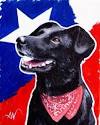 No; no podían ser los anarquistas.  Éstos son muy serios; ni creativos ni lúdicos. Son fomes.¿Entonces, quién? Los macucos del gobierno cómo tampoco atinaban a encontrar los responsables del desorden patagüino que había todos los días y que obligaba a abrir los negocios con la cortina semiabierta y cerrando a las 4 de la tarde para evitar los saqueos y para que sus trabajadores volvieran a sus hogares, porque si se atrasaban no iban a encontrar locomoción; pero muchos de éstos, estando ya fuera de la pega, se entusiasmaban y se sumaban a las concentraciones como uno más. Eran pocos los que se iban al tiro para la casa; muchos no se sumaban directamente porque les daba miedo, pero miraban de lejos; contentos por dentro porque sentían que era verdad lo que gritaban las multitudes.  Bueno, estos macucos del gobierno insistían en responsabilizar al partido comunista de lo que pasaba. Como la gente no agarró papa porque objetivamente no era el PC, como le habría gustado que lo fuera a Piñera, Chadwick y compañía. El propio partido comunista habría estado feliz liderando esas multitudes. No habrá faltado el comunista viejo de mentalidad mágico-religiosa, que cree que las cosas que dicen los libros se cumplen al pie de la letra.El viejo comunista llamó a su nieto que iba todas las tardes a las protestas; para discutir una vez más del momento histórico; del gran salto adelante.  Le muestra con libro en mano que las profecías marxistas también se cumplen; y al mejor estilo Testigos de Jehová, abre “el librito sagrado” buscando entre las primeras páginas el texto que muestra que la profecía escrita el año 1848 se está cumpliendo. Y regocijado de alegría dice:” Lee aquí, incrédulo”.  El joven mira al anciano con una sensación de lástima, burla y pena; pero no le contradice. No quiere pelear con el Tata.  Sabe que es un hombre bueno de verdad.                                     ***********************El viejo apuntó con el dedo índice donde decía “Un fantasma recorre el mundo, el fantasma del comunismo…”; el nieto leyó en silencio. No dijo nada, pero lo asoció con las multitudes que protestaban en las calles, de la cuál él era parte; y le surgieron dudas. Dicen que La duda es el primer paso del converso. Pasó el tiempo, vino la pandemia que duró más de un año. Se acabaron las protestas; la gente se fue para la casa y se acabó la energía.  Daba la impresión que se había acabado todo. Paso el tiempo, un largo tiempo.Hubo elecciones presidenciales, después se convocó votar a favor o en contra de una Constitución Nueva que recogía las principales demandas de la Protesta Social. La gente fue a votar con voto obligatorio; y ésta fue rechazada.                                      ************************Día de visita. Es sábado. Un anciano está en la fila de los familiares que esperan con ansias que abran las puertas de la cárcel para abrazar a sus seres queridos; Lleva cosas ricas para servirse; y muy envueltito también, lleva lo que su nieto le encargó para leer con calma, ahora que tiene tiempo. Al tomar el paquete, el joven palpa con la palma de su mano izquierda la tapa del libro; Sintió que algo recorrió todo su cuerpo. Lo deja cuidadosamente en una tarima y abraza al Tata con una mirada llena de respeto, comprensión y gratitud.                                   ***************************Llegar a viejo sin coherencia es una maldición. Llegar a viejo uniendo sentimiento, pensamiento y acción es una bendición.Lamentablemente para el PC no eran ellos quienes lideraban; y al parecer; probablemente no era ningún grupo de izquierda; éstos sólo serían “vagón de cola”. Pero, cuidado; dije “al parecer”; y ya sabemos que las apariencias engañan. Entonces el gobierno, probablemente en acuerdo con los militares iniciaron otra campaña, La Campaña del Miedo, invitando a los pobladores, especialmente de condominios, a cuidar sus casas y sus familias de los ataques de estas hordas criminales; rápidamente empezaron a aparecer brigadas de vecinos dispuestos a enfrentar a estos “delincuentes” del estallido social que estaban en todas partes y en cualquier momento podían atacar sus casas y sus familias. La reacción natural de cualquier dueño de casa es defender lo más sagrado, la familia y el hogar, con lo que se tenga a mano. De esta manera se vio a los varones con palos, piedras, hasta gas pimienta y revólveres empezaron a aparecer. La tele mostraba estos grupos de autodefensa todos los días.Para identificarse en caso de enfrentamiento los vecinos se pusieron chalecos amarillos, de esos que exige Carabineros a los conductores.  Se reunían todas las tardes hasta altas horas de la noche haciendo guardia; y allí empiezan a aparecer vecinos ligados a las FFAA, ex funcionarios, carabineros jubilados liderando a los chalecos amarillos.El gobierno se puso feliz, ahora ya tenía nuevas bases de apoyo; muy parecida a Las Guardias Blancas, aquellas que en tiempos del fascismo se formaron en Chile para defenderse del comunismo.Felizmente no prendió. Los vecinos más quitados de bulla, más serenos, se dieron cuenta que era un falso enfrentamiento; que no pasaba nada en su población y poco a poco dejaron de asistir a estas reuniones y se les cayó la estrategia.Probablemente algunas personas con mayor formación política o que fueron parte de la resistencia a la dictadura comentarían a sus vecinos que en tiempos de Pinochet, cuando comenzaron las protestas el año ’82 la gente comenzó a perder el miedo y en las noches salían de sus casas a tocar ollas y los jóvenes a hacer barricadas con fogatas en las calles. Entonces los militares utilizaron una estrategia de guerra similar para amedrentar y confundir. Echaban a correr rumores que una población vecina vendría en la noche a atacarlos; La población La Bandera vendría a atacar a la San Gregorio; La legua iba a tacar a la población Musa, La Santo Tomás a La bandera; y así, creaban una sicosis de temor y rivalidad entre poblaciones y los vecinos, ante la amenaza, se agrupaban con palos en las diferentes esquinas de su barrio en torno a fogatas; y ahí esperaban el ataque de los otros, cuya población también estaba amenazada. Hubo algunos ataques de desconocidos, pero los pobladores con sus propias redes de organización descartaron que fueran vecinos de otra población.; pero costó parar la sicosis.También, durante el estallido social existió la experiencia desde el otro lado. Los dirigentes vecinales y de partidos populares conocidos y arraigados en la población, trataron de dar cierta seguridad a los pobladores asustados y trataron de juntarse a reflexionar en las noches; se fueron conociendo gente que nunca antes se había saludado. Ahí, en estos encuentros surgieron los Cabildos, los Conversatorios, los Murales, la Música, los Huertos Comunitarios y muchos deseos de cambiar lo que hasta ayer era un estilo de vida, la cultura del individualismo, donde “No me meto con nadie” y donde “No asisto a reuniones sindicales ni políticas, porque no hacen nada”. Incluso había apatía para participar en la Junta de Vecinos y en el Centro de Padres. Lo común era decir “Vivo mi vida ajena a todo; sólo me conecto a través del celular con lo que me interesa”. ¡No! Ahora había un deseo genuino de relacionarse, quizás una manera inconsciente de no estar solo ante la amenaza de esta gran convulsión social que nadie sabía en qué iba a parar. Sin mayor conducción política, al Estallido Social día a día se sumaba más gente  descontenta; demandas exigidas por décadas aparecieron con mucha fuerza, pero sin propuestas claras de solución. Estas demandas estaban sin resolver por los gobiernos de los 30 años, a quienes se les atribuía la incapacidad. Una de éstas era el cambio de la Constitución del ’80, legado de la dictadura que dio el golpe de Estado al presidente Salvador Allende, instaurando un modelo económico nuevo, como experimento político llamado Neoliberalismo*. Por eso, un sector de izquierda más politizado acusaba a los gobiernos de la Concertación como traidores; llegando a hablar de los gobiernos de Piñera y de la Concertación como las dos Derechas. ¿Quién estaba detrás del estallido Social?El gobierno, los partidos políticos, los servicios de Inteligencia; todos se hacían la misma pregunta; incluso el presidente de la república de la época también se preguntó, pero él, con su modo peculiar de ser, salió con una piñericosa y dijo de dónde venía esta agresión: “Viene del extranjero” (probablemente pensando en venezolanos, rusos o cubanos). Venían a Chile, “a esta isla de estabilidad y progreso” como describió a nuestro país pocos días antes, en una entrevista al compararlo con los vecinos del Cono Sur.¡Después del Estallido qué! Asumido Boric con una gran popularidad, ocurrió otro hecho importante y expectante: El Plebiscito de Salida de La Propuesta Constitucional; esa que no fue; como dice la canción de la Nueva Ola. Produjo una gran desazón en el gobierno y la gente que fue participante activo del estallido; pero también en otros tantos que sin participación directa miraba con simpatía la Nueva Constitución por las promesas que auguraba.“Eso que no fue, nunca podrá ser,era la razón de poder vivir”.El Gobierno de Gabriel Boric y el propio presidente habían puesto la confianza en el Apruebo de La Nueva Constitución, pero tampoco trabajó mucho para su triunfo, cuidando siempre de no hacer mucha campaña para que la oposición que estaba al “aguaite” no lo acusara de intervencionismo político. A pesar de la prudencia igual lo acusaron.Se confiaba en la alta votación que había ganado el Apruebo en el Plebiscito de Entrada que alcanzó un 80% y se decía “Solo votaron rechazo las tres comunas” (refiriéndose a Vitacura, Lo Barnechea y Las Condes). Pero el 4 de septiembre, como fue voto obligatorio, millones de personas fueron a votar; y votaron RECHAZO ¿las causas? Aún se discuten; yo tampoco las conozco; sólo sé que había gente que tenía miedo y circulaban muchos rumores. Bueno, los que queríamos APRUEBO perdimos; pero… la política es dinámica, cambiante; y por qué no decirlo: a veces traicionera. También hay golpes de suerte como el fenómeno Kast, fenómeno Boric; pero los militantes populares no podemos esperar de brazos cruzados un golpe de suerte ni que se alineen los astros; tenemos que leer, estudiar, conversar; organizarnos en distintas instancias, según intereses y niveles de conciencia; pero sobre todo hacer trabajo de base, social y político; esa es la única certeza en el momento de medir fuerzas. El gobierno de Boric tiene mucha gente; o tuvo mucha gente, entusiasmada, ilusionada, pero no organizada. No hay una base social organizada como la tuvo Frei Montalva o Salvador Allende. Y; si aún así, fracasaron; ¡Fracasamos! ¿qué se puede esperar ¿Qué llueva café en el campo?  ¡No! Hay futuro. El futuro se construye en el día a día. Están pasando cosas que no se ven; pero están pasando. Lo que augura que nos demoraremos un poco más, pero vamos a llegar a la meta. El Rechazo.Al igual que lo ocurrido con el Estallido Social que nadie lo vio venir, el RECHAZO ganó con un 61,86%, representando casi ocho millones de votos, cancelando el Sueño del gran Cambio; la esperanza en el gobierno de Boric perdió luminosidad y la mística del gobierno recién asumido entra en crisis.De aquí en adelante “se hace lo que se puede” que es equivalente “en la medida de lo posible”; aunque para ser justo hay que decir que a nivel de intenciones políticas y económicas son distintos ambos gobiernos. Los gobiernos de la Concertación en algún momento tuvieron mayoría en ambas cámaras, pero optaron por seguir el modelo heredado de la dictadura. Cada día hay más evidencias que esa fue la opción (ver libro de Felipe Portales), allí encontrarás personajes que condujeron el timón, partiendo por los jefes de Estado; luego sus hombres claves, Edgardo Boeninger, ideólogo de La Concertación de Partidos por la Democracia, ministros de Hacienda Alejandro Foxley, Eduardo Aninat, Andrés Velasco y otros; sociólogos como Enrique Correa y Eugenio Tironi. Todos encuentran en el Neoliberalismo puntos en común con los proyectos democráticos. Todos ellos y unos cuántos más son responsables de que estemos como estamos; no es sólo la dictadura ni los gobiernos de Derecha los responsables (para corroborar o desmentir hay bastante literatura al respecto).El Apruebo. Ningún gobierno de la Concertación después del ’90 quiso tomar el Proyecto del gobierno popular y democrático de Salvador Allende; aunque todos ellos le rinden homenaje a los caídos y guiños al presidente mártir en tiempos de elecciones.Mucho hablaron cuando estaban en campaña de cómo se destruyó la industria fabril y metalmecánica con la política de shock del año 75, y la venta a precio de huevo de las industrias del Estado a manos privadas; la destrucción de la Educación Pública al terminar con el Estado Docente y traspasar las escuelas a los Municipios; en fin, uno, un simple hombre común que trabajó por la campaña del NO contra Pinochet, al escuchar los discursos de los líderes que hablaban, pensaba que lo coherente hubiese sido que al volver la democracia se iba a hacer justicia, anulando contratos truchos y devolviendo  los bienes al Estado; pero no. Incluso más sucio aún ha sido este negociado: el año 1983 el Estado por contrato entrega el Salar a Julio Ponce Lerou (yerno del dictador y quien estuvo a cargo de La CORFO) en 1995, ya en “Democracia”  se firma un nuevo contrato para explotar el litio  en forma exclusiva y excluyente por parte de SQM. Todo en manos privadas. Suma y sigue. La Nacionalización de las Riquezas Básicas estaba en el Programa del gobierno de la Unidad Popular y eso no es socialismo, era una medida de interés prioritario para el Estado que fue desmantelado en dictadura. Tengo derecho a preguntarme ¿De verdad se recuperó la democracia en Chile, o estamos al debe?El Presidente Boric y su Gobierno.(de crisis en crisis, buscando el vaho).Este presidente puede tener muy buenas intenciones y capacidad de liderazgo, pero no es heredero ni continuador del presidente Allende; más allá de los discursos y el ropaje que se le inviste por sus asesores y más allá también de la proyección de nuestra mirada, que tendemos a ver en él a aquel patriota masón, marxista y latinoamericanista, que fue el presidente mártir. Con esta afirmación no pretendo quitarle mérito a Boric, sólo hago una comparación fría y no dejándome engañar por lo que ven mis ojos cuando dejo que se inmiscuya mi mente, mi memoria y mis utopías en lo que miro. 	Boris no tiene culpa de nada; pero si mucha responsabilidad en cada medida que toma. Es un joven que trata de hacer lo que puede en un contexto histórico social tóxico, a nivel nacional y mundial. Internamente de mucha alienación, arribismo, individualismo, violencia verbal, bipolaridad social, depresión y otras conductas psicológicas individuales que afectan a adultos y jóvenes; incluso adolescentes y niños (los neurólogos, psiquiatras y  psicólogos están en Chile con sus horas copadas) “No le pidamos peras al olmo”. Tomás Moulian, sociólogo, en su juventud militante mapu y en su adultez comunista, Premio Nacional de Humanidades, dijo estos días en el diario: “No hay espacio para un gobierno revolucionario”. No por eso vamos a aceptar de buenas a primeras un gobierno reaccionario. Son tiempos Neoliberales y “los sesenteros trasnochados” como yo, tratamos de apoyar a los jóvenes; si no política al menos social y moralmente. Me duele que a Boric le vaya mal y no pueda llevar a cabo su Programa. Son muchos que lo empiezan a criticar por ambos lados de las fuerzas de la sociedad, desde la Izquierda y la Derecha.  Tampoco tiene piso en ambas cámaras para aprobar leyes; más bien la tendencia es a retroceder en lo poco que hemos avanzado en 30 años de gobiernos Concertacionistas. 	Invito a la gente que critica su gestión (yo también tengo mis críticas) que se ponga en sus zapatos; quizás con mucho menos presión estos criticones de izquierda se darían vuelta la chaqueta y siguiendo el ejemplo de González Videla traicionarían al pueblo sacando a los comunistas del gobierno y algunos cuantos socialistas; haciendo un gobierno de Centro Derecha y se le acabarían unos cuantos problemas. Siempre está la tentación.Sobre los críticos de Derecha; no puedo cuestionarlos; están haciendo su labor como lo hicieron con Allende, como lo hicieron también con la Constitución no aprobada; a la que llamaron la Constitución del Odio; para ellos, después del Rechazo, hacer la Constitución del Amor (así decía la franja de republicanos, llamando al rechazo). A ellos, la gente de Derecha, sólo les pediría que fueran coherente con sus definiciones de demócratas y que tengan un interés genuino en terminar con las injusticias y abusos de una clase privilegiada; su clase.La Derecha política (espero que no toda) ni siquiera le permite a Boric que llame a reconocer que en Chile hubo un Golpe de Estado que violó sistemáticamente los Derechos Humanos. ¿Bueno, son o no son demócratas?Molesta ver este Negacionismo; pero más molesta e irritan actitudes de algunos políticos con los bolsillos llenos como el Sr. Óscar Guillermo Garretón, ex Subsecretario de Economía del gobierno de La Unidad Popular, hoy militante de Amarillos por Chile; en la misma línea de Carlos Altamirano, Tironi, Correa y otros que eran tan ultra revolucionarios en su juventud, que se dieron el lujo de criticar a Allende de socialdemócrata; y que llegado el golpe hubo que protegerlos “a los compañeros” y no fueron pocas las familias pobres quienes prestaron sus casas en las poblaciones populares para “fondearlos”; y que no fueron pocos los compañeros  que sacrificaron sus vidas  por salvar la de ellos  ¡Honor y Gloria a Gregorio Hernández Andrade y Darío Hernández Andrade! ambos jóvenes asesinados por ser guardaespaldas del Señor Garretón. Una última pregunta para los que con cara santulona se golpean el pecho hablando del Respeto a la Vida y el Amor al Prójimo, pero negando la verdad ¿Qué pasó con los  jóvenes de Puente Alto la noche del 14 de octubre de 1973 en el Puente Bulnes?  ¿Quién los mató sin juicio y sin derecho a defensa?  ¿En qué diarios de Derecha apareció la denuncia de sus crímenes?Bueno, y si no es el momento político hoy, como lo dice Moulian, quienes estudian e investigan; quienes escriben o hacen arte, tienen la tarea de Conservar la Memoria y mantener viva la Esperanza.  “No todo está perdido” dice una hermosa canción de Diego Torres.¡Si, hermano; sí compañero(a)!; no todo está perdido si es que cada uno de nosotros y nosotras hace su parte. He ahí la importancia del trabajo militante. Hablo de militancia popular, aquella que trabaja en la base y de forma permanente; no para ganar votos, sino para crear conciencia y compromiso con la liberación de su pueblo.“Los pobres siguen esperando La Gran Liberación”. Alguien dijo “Los pobres no pueden esperar”.Un hecho cotidiano que en un día de protesta me marcó. Iba yo, como viejo jubilado, a acompañar los jóvenes, caminando por el Parque Forestal; recién me había bajado de la micro en la Alameda; aún temprano, alrededor de las 16 horas. Pasó un grupo de jóvenes, probablemente universitarios, pegando papelitos con un mensaje. Curioso me acerqué, cual viejo topo, a leer el papelito para saber en qué andaban los jóvenes. La curiosidad es parte del trabajo social; al igual que el diálogo y la lectura: hay que observar, hay que dialogar, hay que leer; hay que reflexionar, hay que escribir. Uno de estos jóvenes, al verme interesado me regaló uno de sus papelitos. Lo guardo aún como recuerdo de esas grandes movilizaciones. Lo transcribo textualmente para que nos ayude a todos y todas a pensar la historia y proyectar el futuro.En unos 40 o 45 años más podrías estar en una fila esperando cobrar tu “Jubilación” miserable y detrás de ti podría haber una persona con un parche en el ojo, el cual te diga:“El 2019 pudimos haber cambiado Todo…Pero nos rendimos”.	Para dar una dimensión más humana y más espiritual a los acontecimientos políticos vividos, comparto un poema que surge del dolor de la derrota; que contiene las utopías del hombre de trabajo, del proletario, al que una vez más le aplastan su esperanza. Un poema de entusiasmo e ilusiones envueltas en lágrimas. La Revolución de los pobres y marginados una vez más fracasa. Habrá que seguir luchando para que la vida en la tierra sea digna vivirla como la deseaba Jesús; y no nos obliguen a vivir en la alienación para ser felices. “Loores a la Constitución que no fue”(Rechazada el 4 de septiembre del año2022)*(Texto escrito entre el Primer Aniversario del 18 de Octubre y el Plebiscito para hacer una Nueva Constitución para Chile).*A mis hermanos de sangre, de clase y de patria,A los del Apruebo y del Rechazo,los invito en un abrazo a trabajar por la Nueva Constitución.¿Cómo es la cuestión? preguntarán izquierdizantes y derechizantes.¿LOS DEL APRUEBO Y DEL RECHAZO, UNIDOS EN UN ABRAZO?Ante legítima pregunta, sin sesgo de dictadura, respondo con premura, desde mi corazón:Es posible conciliar entre diferentes posturas,Si apelamos a la cordura y la cultura popular.Todas y todos juntos; una sola condición:Nunca más violencia ni abuso del dominio explotador.Dialogaremos todo lo que quieran; discutiremos, argumentaremos; y luego:“Mayoría manda” como se dice en la cancha, antes de jugar.Una vez ganado EL APRUEBO, además de celebrar,realizaremos todos juntos la tarea del militante popular.Si hay rechazo, que lo dudo, la lucha sigue igual.¡Vengan todos, que empieza la Convención!Llamaré primero, a aquellos que el ’80 no votaron:Los presos, los exiliados; los torturados; los compañeros clandestinos.Y si encuentro en el camino algún derrotado, tomándolo del brazo, le diré:¡Arriba, compañero! ¡Vamos hermano, a decidir nuestro destino!Llevaremos en la memoria los caídos, los que ya partieron... Y los que quedaron con sus sueños a vera del camino.Por ellos y por los que vendrán, abriremos las anchas alamedas; haremos germinar los ideales hasta que el sol alumbre para todos.Sin políticos corruptos ni curas zalameros ¿saben por qué?Porque no he olvidado ni PENTA ni SOQUIMICH; ni las MINERAS ni PESQUERAS;Y lo más importante: porque los pobres del Rechazo y del Apruebo son mis hermanos, no mis enemigos.Los otros, los poderosos, váyanse a su trinchera.Pueblos originarios, desde aimaras a mapuches, nos han abierto los ojos; hoy comprendemossu enojo y la lucha a forestales que, con un Estado anuente,sacan nativo, plantan pinares.Aprendimos también que somos mestizos, ni blancos ni arios, como se nos había dicho.Somos Hijos de la Tierra y la defenderemos como espacio sagrado.Nunca más el agua y las semillas robadas se tranzarán en el mercado.Libres serán los ríos, como sagrados manantiales; Libre serán los mares en un planeta humanizado.Y desde ya, que lo sepan todos los corruptos: viene un Chile Nuevo; un Chile justo.Ganado el Plebiscito, todos están invitados; así es la democracia: nadie queda marginado.Una sola condición, El Mandato de Plaza Dignidad debe estar sobre la mesa:Asamblea Constituyente el pueblo ha mandatado.Y como dijo la juventud: “Con todo, o sino pá ké”, tanto alaraco.Iniciaremos un camino, donde el pobre podrá opinar: el peluquero, el jardinero, la casera;el obrero, el analfabeto, el cesante, el profesor; todos podrán aportar, dando su opinión.Niños, jóvenes y viejos expresarán sus Derechos;Enfermos y discapacitados, nunca más ignorados;Intelectuales y universitarios, todos son necesarios.Todos y todas; una sola condición: Verdad en el corazón y Dignidad en el trato.Así, unidos, con la mejor intención, a la patria entregaremosLa Nueva Constitución.La fragilidad de Boric.Este gobierno no tiene una base social organizada; hay un pueblo que aún no sale  del encierro ideológico-cultural. Camina a tientas dentro de la oscuridad impuesta; no cree en su propia fuerza como clase trabajadora; cada persona prefiere emprender solo y sueña con un capital que nunca alcanzará a tener, porque los dados están echados y el Modelo Neoliberal está hecho para que un puñado de familias de la élite económica se enriquezca y los millones de proletarios vivan “El Sueño del Pibe”. Este modelo necesita un Estado débil, que no regule nada para que el capital nacional y extranjero se mueva como “Pedro por su casa” arrasando con todo: bienes comunes (tierras agrícolas, agua dulce, minerales; fuerza de trabajo intelectual y material). Invito a investigar como se originó el principio de La Libertad del Comercio. Es interesante conocer cómo se mueven los capitales. A pesar de esta realidad cotidiana de millones de “cesantes-emprendedores” y de varios miles más identificados como Los Toldos Azules, conformando un comercio paralelo al filo de la ilegalidad. A pesar de toda esta realidad que te golpea en los ojos sigue presente como valor el individualismo, la desconfianza, el apoliticismo; y cosa curiosa, la mayoría de estos comerciantes ambulantes y de feria tienen pensamiento de derecha. Es que no es tal el refrán ”Los hechos hablan por si solo”. No; es necesario hacer un proceso educativo que estimule en el sujeto en cuestión un análisis, que establezca relaciones. Y por supuesto campaña de propaganda de ideas fuerza, lo que en mis tiempos se llamaba AGP (agitación y propaganda) No sé cómo se llama hoy; pero es parte del trabajo político que quienes deben hacerlo no lo hacen.Hay algo que, me da la impresión, puedo estar equivocado, que llegó con los exiliados retornados: el hacerle el quite a la identidad de clase explotada, no escucho en las conversaciones ni debates la palabra proletario ni burgués; no se habla de socialismo; fueron sacadas del léxico; salvo militantes viejos; menos se habla de marxismo ni de Revolución y si se hace es para diabolizarla. Sin embargo, se siguen llamando de izquierda. No sé hasta dónde se puede estirar el hilito; pero en mis tiempos ser de izquierda era asumir los intereses del proletariado, era ser un luchador social y que la Revolución era una tarea del quehacer cotidiano y claramente se defendía el sistema socialista frente al capitalismo. Lo que no significa aceptar cualquier tipo de sociedad como socialista; ya tuvimos la experiencia de los socialismos reales del siglo pasado. Es un modo de vida superior al capitalismo. La Constitución que se está elaborando (la n°2) está invitando a los ex presidentes para que entreguen su aporte y he escuchado a 2 de ellos; y repiten una y otra vez el crecimiento de los 30 años. Uno se pone mal genio al escuchar y me encontré hablando solo, contestándole “Si, Señor, es innegable el crecimiento. Han crecido los cesantes disfrazados de emprendedores, han crecido las listas de espera en los hospitales, han crecido y por cientos de miles las familias sin casa, han crecido las bandas narcos; han crecido las relaciones humanas agresivas; también han crecido la depresión y los suicidios”.    Tampoco hoy se habla mucho de la Unidad Popular. Me da la impresión que hay cierto complejo en reconocerse parte de aquel gobierno. Pareciera que nos han convencido que fue el peor gobierno de la historia. Para los que piensan así, los invito a leer documento escrito por el economista titulado Revolución y restauración. Transcribo un trocito por si no lo encuentras“Quizás el gobierno del presidente Allende no fue derrocado por lo que hizo mal, sino por lo que hizo bien”. La frase pertenece a una alta autoridad del actual gobierno y fue lanzada en una de las muchas discusiones de análisis autocrítico de la izquierda acerca de la derrota del Gobierno Popular, que se iniciaron junto con la resistencia a la dictadura tras el mismo día 11 de septiembre de 1973. Tal cual, así fue. Lo que la Unidad Popular hizo bien fue nada menos que conducir con serena firmeza, como dijo el presidente Allende, la fase desplegada de la extraordinaria gesta del pueblo que la historia denominará con acierto la Revolución Chilena. Así, con mayúscula y la reconocerá como la madre de la moderna república que todavía no acaba de nacer, pero que está en trance de hacerlo. Chile es un país pequeño ubicado en el confín del planeta, pero su Revolución adquirió importancia general al ser la primera en la historia que cursó por cauces democráticos y legales, en forma singularmente pacífica. Prueba de ello es la veneración universal a la figura del presidente Salvador Allende”.  (Manuel Riesco)Me gustaría que los que piensan aquello estudien en forma desprejuiciada al Gobierno Popular; y, sí es verdad que hubo bastantes problemas, pero por causas que pocas veces se explicitan y se profundizan. Se prefiere ignorar y seguir criticando.Hubo problemas en el Gobierno Popular, pero también hubo importantes avances. En distintas áreas. Señalo sólo algunas de ellas: Educación, Vivienda, Recreación y Cultura (teatro, folclore, vacaciones del trabajador y su familia, lectura, trabajos voluntarios, bajo nivel de delincuencia). En todos los ámbitos que nombré hubo avances, pero lo más importante fue el nivel de conciencia, organización y participación de los jóvenes, los trabajadores y el mundo poblacional y campesino en la vida social y política, pensando y diseñando los destinos del país. Compare Ud. esos aspectos; cómo se vivieron en el gobierno de la Unidad Popular y cómo se han vivido en los gobiernos de los últimos 50 años; y saque sus conclusiones. Si Ud. es dirigente de base sabe de qué hablo.A comienzos del 2023, a propósito de declaraciones de un militante de los republicanos que niega la barbarie de la dictadura, hice un Cuadro Comparativo sobre los aspectos señalados anteriormente e incluí otros como la cantidad de torturados, exiliados, asesinados, exonerados políticos que hubo en el gobierno de Allende durante sus tres años de gobierno y lo comparé con el gobierno de Pinochet. Imagine las cifras de ambas columnas. Y luego me dicen que la UP fue el peor gobierno; pero antes, ¡límpiense la boca!Bueno, más allá de los estudios para rescatar la Historia; algo que me preocupa como militante popular es la escasísima presencia del compromiso con la Cuestión Social.La vida para la gente común está difícil hoy. Para el militante popular la realidad es mucho más dura aún; duele. Hemos comprobado algo que teníamos incorporado como certeza y no era así; que en la historia de los pueblos y la Humanidad sólo había evolución, íbamos de menos a más; Hoy sabemos que también hay involución: el valor de la honestidad, del respeto, la honradez, el trabajo, la organización, el compromiso social, etc. En todas estas dimensiones humanas hay retroceso y el panorama futuro se ve poco luminoso. Ante ello, la tarea es Contra cultura.meditación, oración y testimonio.creatividad, reflexión y resistencia;Es verdad, hoy día la gente no tiene ganas de organizarse ni participar ni siquiera en su propia promoción personal; menos en organizarse para disputar el poder e influir en las decisiones en la conducción del país. Sé lo difícil que es; pero algo se puede hacer; aunque sea con un puñadito pequeño. Si de ese puñadito logras formar un equipo para el trabajo social se va a notar en la población. Por último; si estás solo; aún así, es posible hacer trabajo social y tu testimonio no pasará desapercibido. Basta ser un buen vecino, que saluda, que pregunta por la salud, que visita al enfermo, que organiza una colecta, que puede prestar un libro o ayudar a un niño en sus tareas; que arregla la plaza, que apoya a los dirigentes vecinales o sindicales lealmente, con trabajo y con crítica; que no agrede al dialogar, que escucha y sugiere. Esa actitud no pasará desapercibida. Imprime un sello.Jesús, el gran militante popular, rebelde y tierno; con trabajo de base, honesto, probo; acogedor, crítico y reflexivo. No era miembro de la jerarquía judía ni de familia adinerada; sin embargo, no pasó desapercibido. Era un laico más; incluso mal mirado; pero con testimonio sólido. Los que le siguieron no eran “tan santos” y entendían poco; a veces nada de lo que su compañero les decía, pero hizo de ellos hombres y mujeres dignos; conscientes y serviciales. Por ello fue posible que trascendiera su vida y su proyecto; pero no hablo de religiones ni de iglesias; menos de iglesias opulentas, mimetizadas con el poder de los dominadores como ha ocurrido a través de los siglos. Hablo de los que viven al estilo de Jesús incluso aún, no reconociéndose creyentes. Existen y los vas a encontrar en lugares increíbles; siempre asumiendo responsabilidades de servicio, muchas veces de una manera prudente, desapercibida; pero ahí están (este es un tema muy vigente ahora que se han  ha vaciado los templos y los jóvenes huyen de los seminarios), es un tiempo propicio para sacudirse de la lacra que da el poder; para que los creyentes, emulando a David, niño-adolescente, se saque el armazón de guerra y confíe en su Dios; se enfrente a Goliat sólo con su herramienta de trabajo, una honda de pastor de ovejas; y su fe en el Dios de sus padres. ¿Qué armadura sacarnos? ¿Cuál es el Goliat de nuestro tiempo al que debemos lanzar la piedra?Como espina en el corazón.Preocupa; duele. Has entregado todo tu tiempo, toda tu vida a esta lucha y no tenemos aun un proyecto claro de liberación del oprimido. Todos esperan que los problemas se resuelvan, pero nadie o muy pocos quieren dar el paso para el cambio.  A veces somos un símil del pueblo israelita caminando por el desierto, conducidos por Moisés a la Liberación hacia la Tierra Prometida. No van felices; murmuran (para el cristiano militante popular, el pueblo israelita es el pueblo de Jesús, esclavo en Egipto, esclavo de Roma; no es el Estado de Israel, agresor e invasor).  Ante las dificultades de este largo caminar nos quejamos, murmuramos; pero no nos organizamos para aportar a la lucha diaria. El poco nivel de participación en las organizaciones poblacionales y sindicales es abismante; y seguimos murmurando, pero sin comprometemos. Sólo se activan los equipos políticos como máquinas para captar votos; y la gente, como borregos, arrastrados por las campañas, con más efectos emocionales que ideas; luego se duermen hasta la próxima elección. “La política sin ideas lleva a la corrupción” (lema de revista Primera Piedra).Cuando joven escuché una canción de Quelentaro “Político Castro Mena” que hablaba de lo que pasaba con la gente analfabeta en el campo, varias décadas atrás; y yo comparaba con las multitudes en las concentraciones en las que participaba y los debates  que veía en la televisión y la radio sobre el Control Obrero de la Producción, la Nacionalización del Cobre, el Proyecto  ENU y veía el gran avance alcanzado por el pueblo de Chile con la Central Única de Trabajadores, La Reforma Agraria, las Cooperativas de Consumo, de Vivienda y de Producción; y pensaba que ese proceso no tendría vuelta “Vamos llegando a la cumbre; vamos llegando al final” cantaba Ángel Parra; pero también existe la involución.“Que él sacaría a los peones                                               de la mugre onde vivían.                                                Él era el hijo del pueblo           la esperanza campesina.Parecían buenos hombres                                                Yo después me noticié                                                             Eran políticos supe…”                                                                               (Gastón y Eduardo Guzmán).Siguiendo con la metáfora del pueblo israelita en su peregrinación a la Tierra Prometida, algunos que no han asumido el concepto dignidad quieren volver a la esclavitud de Egipto; Un gobierno “fuerte” (léase los militares). Les gustaría un gobierno que ponga orden; sin importar el costo; siempre pensando que el costo lo paguen otros.¡Benditos aquellos que no murmuran y se organizan!¡Benditos los que dan testimonio en medio del pueblo y levantan la esperanza!¡Benditos los que trabajan por Amor y no toman lo ajeno!“Sólo le pido a Dios,Que el dolor no me sea indiferente.Solo le pido a Dios
                       Que el engaño no me sea indiferente.           Si un traidor puede más que unos cuantos
                           Que esos cuantos no lo olviden fácilmente”.                                                           (León Gieco).	Si a este diagnóstico, de por sí deprimente, le agregamos la corrupción de organizaciones creadas por los partidos nuevos, de gente joven, que se suponía sana, apropiándose de dinero público que pertenece a todos los chilenos, la realidad es aún más angustiante; pero… Dejemos que las instituciones funcionen. No emitamos juicios a priori dañando a personas inocentes. Hace pocos días un señor, Senador de la República de Chile hablaba escandalizado de tanta impunidad; pero se olvidaba este Sr. que él pidió también “el raspado de la olla” para financiar su campaña a Senador. Y ahí está muy prisco sentado en el poder en Sr. Moreira, criticando, demonizando y obstruyendo.  ¡Cuidado; a no engañarse!  Hay muchos que apuntan con el dedo y vociferan, pero también sacan su tajada del dinero del Estado que es el fondo común que tememos todos los chilenos para enfrentar las principales necesidades como país.       	  Hay una canción de mis tiempos de juventud, año ‘70 del dúo “Los Zunchos”  (actualmente residente en Canadá) que hablaba del Sistema Judicial Chileno y lo ponía en duda. Un trocito decía algo así:“La justicia, dicen que es ciega,Pero a mí me parece que ve; parece que ve.Es el pobre el que siempre va preso;Es el rico el que tiene perdón.Perdóneme Usted; parece que ve”.En estos robos que muestran los Medios de Comunicación son más los involucrados que sacan su tajada; sume a los robos vía Fundaciones, a las Corporaciones municipales de los “chupasangre del Estado” que parten desde Vitacura hasta Maipú; de Las Condes hasta San Ramón; desde Antofagasta al Maule; desde la Araucanía a Coyhaique. Suma y sigue. Agréguele lo que hacen los bancos, las AFP, las ISAPRES, los cobros del TAG, las universidades privadas, los oficiales de las fuerzas Armadas (Carabineros, militares, PDI), desprestigiando las instituciones de la república y poniendo un estereotipo a todos los funcionarios que hacen su trabajo honestamente, como servicio y vocación. Me falta nombrar aún las mineras, las forestales, las salmoneras, que roban día a día el pan del pobre y destruyen el planeta; y lo más escandaloso, que lo hacen legalmente, porque el Modelo Económico Neoliberal instalado por la dictadura el año 1975 lo permite. Los robos no son de ahora. Las cadenas vienen de lejos.A todo lo anterior debemos denunciar la hipocresía de las grandes empresas que,  asesoradas por lobbistas, difunden, a través de propaganda pagada en los medios, una imagen corporativa donde aparecen llevando a cabo Políticas de Ayuda a la Comunidad. Usted habrá escuchado que La Pesca Industrial habla de llevar a cabo planes de descontaminación del mar y que da trabajo a gente de la zona; lo mismo hace SOQUIMIC con planes de descontaminación; y Minera La Escondida becando a algunos jóvenes de comunidades indígenas para que saquen su carrera; o CMPC creando un DUOC en Chillán para formar los profesionales que necesita; pero no están dispuestos a pagar los impuestos que en justicia corresponde para que el Estado cuente con los recursos necesarios que le permitan dar salud, educación y vivienda de calidad al pobre, a aquel que gana menos de $800.000 al mes.  No; a ellos les interesa difundir su imagen proba, les interesa difundir el lado bonito para que todos nos enteremos de lo bueno que son y que debiéramos estar agradecidos.  Eso no significa que no sean corruptos; son los peores, porque se consideran a sí mismos personas de moral intachable y gente de bien.¿Qué decía Jesús en su tiempo? ¿Les daba las gracias por su generosidad? ¡No! Él los acusaba públicamente “¡Ay de ustedes, hipócritas! son como sepulcros blanqueados. Por fuera lucen hermosos; pero por dentro  están llenos de podredumbre!”. Esto que denuncio no le quita una pisca de culpa a los jóvenes que hoy han metido las manos; Si es verdad las denuncias que se han hecho y la Justicia comprueba esas denuncias, entonces hay delito; y quienes los cometieron son delincuentes. Así de simple; pero tratar a todos los jóvenes; especialmente del frente Amplio de delincuentes es una injusticia que no se sostiene; pero además es cinismo político, porque los que acusan tienen techo de vidrio. Es fundamental que la clase trabajadora y el pueblo se empodere y rechace todo tipo de corrupción; para ello el militante popular tiene el deber de educar al pueblo. Concluyo diciendo: hay gente joven talentosa y generosa, que tiene que sumar su vitalidad y empuje a los cambios necesarios. También hay que trabajar con ellos.Como complemento de esta afirmación, es bueno escuchar la canción de La Patria Joven SOL DE SEPTIEMBRE y los discursos más emblemáticos de Frei padre (no confundir con Eduardo Frei Ruiz Tagle); y el himno de la Unidad Popular EL PUEBLO UNIDO para dimensionar la fuerza moral que sentían estas multitudes frente a la Historia y el porvenir.En medio de tantas faltas al amor al prójimo y de mis propias pequeñeces, sigo a Jesús; por su coherencia y valentía; un hombre libre; no atado al poder ni a la vida legalista de los fariseos. Tampoco se dejaba tironear por intereses mezquinos, halagos o amenazas de muerte. Son pocos los militantes populares y los revolucionarios comprometidos a concho con sus convicciones como este hombre. Para mí, por Gracia, Jesús es Dios con Nosotros; mi Salvador; pero me bastaría su actitud humana para seguirle; aunque sea de lejos, con miedo, con dudas; con debilidades, como Pedro el pescador, trato de seguir su camino. Alberto Hurtado también anduvo tras las huellas de Jesús en su quehacer pastoral. utilizando la mayéutica se preguntaba en misa de 12 desde el púlpito de la parroquia San Ignacio de los jesuitas de Alonso Ovalle: “¿Es Chile un país católico?” Y se respondía en voz alta ante la feligresía adinerada para ayudarle a sensibilizarse, a empatizar con la miseria del pobre. Esta anécdota no la viví ni la leí en un libro, me la contó mi padre, que como chofer de casa particular llevaba a la familia Ovalle Almanec, sus patrones, a misa de doce todos los domingos.El padre Hurtado escribió el año 1941 un libro con este mismo título ¿ES Chile un país católico? que sacó roncha dentro y fuera de la iglesia en aquellos años. Hoy seguiría sacando roncha.Viejo, mi querido viejo.En mi adolescencia, cuando fui adquiriendo conciencia de clase y conociendo al Dios de Jesucristo, me empecé a revelar contra el abuso del patrón. Primero me rebelé contra mi papá; le reproché a mi viejo por qué tenía que trabajar hasta los domingos para que los ricos fueran a misa; mi padre, pobre hombre de campo, analfabeto, traído a la capital a los 20 años a hacer el Servicio militar; era sumiso, pensamiento conservador y anticomunista; no tenía mucho que responder y decía: “Hay que trabajar, iñor, en lo que sea; Los flojos no trabajan”. Lo critiqué injustamente hasta que descubrí que existen las clases sociales y la explotación del hombre por el hombre; y supe hacia donde apuntar la crítica. El año 1969, cuando escuché “Viejo mi querido viejo” descubro en ella a mi padre. Aprendí a quererlo más, a respetarlo y admirarlo más. ¿Hay justicia en Chile?	Dejemos tranquilo al padre Hurtado y a mi papá y trasladémonos al Aquí y Ahora.Seamos honestos. Las cárceles están llenas de ladrones de poca monta, lumpen de población; pero es muy difícil que usted vea burgueses multimillonarios viviendo acinados en ellas. Estos peces gordos no pagan culpa por esquilmar al pueblo. Entre ellos hay uno que fue presidente de la república durante dos períodos; tiene en sus arcas más de US$ 23. 300 millones de dólares. Estoy seguro que durante mi vida he trabajado mucho más horas que este “señor”; sin embargo, mi única fortuna son mi fe, mi compromiso social; mi esposa, mis hijos y la casa que aún no terminamos de pagar. No me quejo; tengo lo necesario para vivir dignamente mi vejez, gracias a que no me cambié al Sistema de AFP. ¿Por qué critico entonces? Me preguntarán los “ingenuos”.Lo hago para cuestionar y poner en duda la democracia que me ofrecen como ciudadano de este país. Lo hago también para que mi lucha sea legítima.No me siento menos que él; por el contrario, estoy orgulloso que, con mi trabajo durante más de 50 años, puse mis talentos al servicio de los demás. Mis pensamientos y esfuerzos no estuvieron en acumular fortuna; sino en construir una sociedad más justa y más humana. Soy un profesor básico, un constructor de sociedad, un Militante Popular por las Causas justas. ¡Por ellas lucho; por ellas brindo!  Con mi testimonio quiero decir que no sólo en la burguesía hay empresarios y emprendedores: me reconozco un emprendedor de ideales y un constructor de futuro. Más aún, puedo afirmar que en medio de las grandes masas asalariadas y marginales está lleno de emprendedores y emprendedoras potenciales. Hay que encontrarlos y trabajar con ellos.“Busca primero el Reino de Dios y su Justicia; todo lo demás se dará por añadidura”.          La gran tarea del momento para la militancia popular.resistencia cultural: reflexión – criticidad -  creatividad- testimonio).Tarea para el momento histórico.	  Para el momento histórico que vivimos creo que urge formar militantes populares con valores éticos, consciente de sus capacidades y limitaciones; conocedor de Los Derechos Humanos y comprometido profundamente con ellos; Luego viene la formación política y la militancia partidaria si la persona lo desea; porque la política es lucha por el poder y si no estás bien plantado y arraigado profundamente en Principios, te arrastra y terminas buscando el poder por el poder, olvidándote para que lo querías. Primero formación humana; luego formación política; y en ambas, formación personal permanente.Necesitamos militantes políticos con la moral obrera, aquella que nos legaron con su actuar Violeta Parra, Gabriela Mistral, Víctor Jara, Víctor Troncoso, Elías Laferte, Luis Emilio Recabarren, Alberto Hurtado, Ricardo Fonseca, Clotario Blest, Rodrigo Ambrosio y tantos militantes populares anónimos. Revolucionarios de verdad, con moral intachable. ¡Esos son los imprescindibles!  nos dice Bertolt Brecht.	 A los corruptos, sean del color que sean, hay que denunciarlos y ojalá tuviéramos la fuerza para encarcelarlos a todos.                         **************************      *********     *********************************                                                                                                              V.C.V.                   Agosto, 2023..